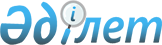 О внесении изменений и дополнений в решение маслихата Жамбылского района Северо-Казахстанской области от 29 декабря 2021 года №11/2 "Об утверждении бюджета Благовещенского сельского округа Жамбылского района Северо-Казахстанской области на 2022-2024 годы"Решение маслихата Жамбылского района Северо-Казахстанской области от 25 ноября 2022 года № 21/2
      Маслихат Жамбылского района Северо-Казахстанской области РЕШИЛ:
      1. Внести в решение маслихата Жамбылского района Северо-Казахстанской области "Об утверждении бюджета Благовещенского сельского округа Жамбылского района Северо-Казахстанской области на 2022-2024 годы" от 29 декабря 2021 года № 11/2 (зарегистрировано в Реестре государственной регистрации нормативных правовых актов под № 163157) следующие изменения и дополнения:
      пункт 1 изложить в новой редакции:
       "1. Утвердить бюджет Благовещенского сельского округа Жамбылского района Северо-Казахстанской области на 2022-2024 годы согласно приложениям 1, 2, 3 к настоящему решению соответственно, в том числе на 2022 год в следующих объемах:
      1) доходы – 131 180,8 тысяч тенге:
      налоговые поступления – 8 101 тысяч тенге;
      неналоговые поступления – 0 тенге;
      поступления от продажи основного капитала – 0 тенге;
      поступления трансфертов – 123 079,8 тысяч тенге;
      2) затраты – 131 391,3 тысяч тенге;
      3) чистое бюджетное кредитование – 0 тенге:
      бюджетные кредиты – 0 тенге;
      погашение бюджетных кредитов – 0 тенге;
      4) сальдо по операциям с финансовыми активами – 0 тенге:
      приобретение финансовых активов – 0 тенге;
      поступления от продажи финансовых активов государства – 0 тенге;
      5) дефицит (профицит) бюджета – -210,5 тысяч тенге;
      6) финансирование дефицита (использование профицита) бюджета – 210,5 тысяч тенге:
      поступление займов – 0 тенге;
      погашение займов – 0 тенге;
      используемые остатки бюджетных средств – 210,5 тысяч тенге.";
      дополнить пунктом 8-2 следующего содержания:
       "8-2. Учесть в бюджете сельского округа на 2022 год поступление целевых текущих трансфертов за счет гарантированных трансфертов из Национального фонда Республики Казахстан.
      Распределение указанных целевых текущих трансфертов из Национального фонда Республики Казахстан определяются решением акима Благовещенского сельского округа Жамбылского района Северо-Казахстанской области о реализации решения маслихата Жамбылского района Северо-Казахстанской области о бюджете сельского округа на 2022-2024 годы;";
      дополнить пунктом 8-3 следующего содержания:
       "8-3. Учесть в бюджете сельского округа на 2022 год целевые трансферты из областного бюджета.
      Распределение указанных целевых текущих трансфертов из областного бюджета определяются решением акима Благовещенского сельского округа Жамбылского района Северо-Казахстанской области о реализации решения маслихата Жамбылского района Северо-Казахстанской области о бюджете сельского округа на 2022-2024 годы.";
      приложение 1 к указанному решению изложить в новой редакции, согласно приложению к настоящему решению.
      2. Настоящее решение вводится в действие с 1 января 2022 года. Бюджет Благовещенского сельского округа Жамбылского района Северо-Казахстанской области на 2022 год
					© 2012. РГП на ПХВ «Институт законодательства и правовой информации Республики Казахстан» Министерства юстиции Республики Казахстан
				
      Секретарь маслихата Жамбылского района 

Л. Топорова
Приложение к решениюмаслихата Жамбылского района Северо-Казахстанской областиот 25 ноября 2022 года № 21/2Приложение 1 к решениюмаслихата Жамбылского района Северо-Казахстанской областиот 29 декабря 2021 года № 11/2
Категория
Класс
Подкласс
Наименование
Сумма (тысяч тенге)
1
2
3
4
5
 1) Доходы
131 180,8
1
Налоговые поступления
8 101
01
Подоходный налог
752
2
Индивидуальный подоходный налог
752
04
Hалоги на собственность
7 329
1
Налоги на имущество
387
3
Земельный налог
176
4
Налог на транспортные средства
6 766
05 
Внутренние налоги на товары, работы и услуги
20
 3
Поступление за использование природных и других ресурсов
20
4
 Поступления трансфертов
123 079,8
02
Трансферты из вышестоящих органов государственного управления
123 079,8
3
Трансферты из районного (города областного значения) бюджета
123 079,8
Функцио-нальная группа
Админи-стратор бюджетных программ
Прог-рамма
Наименование
Сумма (тысяч тенге)
1
2
3
4
5
2) Затраты
131 391,3
01
Государственные услуги общего характера
46 564,9
124
Аппарат акима города районного значения, села, поселка, сельского округа
46 564,9
001
Услуги по обеспечению деятельности акима города районного значения, села, поселка, сельского округа
46 564,9
07
Жилищно-коммунальное хозяйство
16 852
124
Аппарат акима города районного значения, села, поселка, сельского округа
16 852
008
Освещение улиц в населенных пунктах
11 205
009
Обеспечение санитарии населенных пунктов
1 160
011
Благоустройство и озеленение населенных пунктов
4 487
12
Транспорт и коммуникации
14 803,8
124
Аппарат акима города районного значения, села, поселка, сельского округа
14 803,8
013
Обеспечение функционирования автомобильных дорог в городах районного значения, селах, поселках, сельских округах
14 803,8
13
Прочие
53 169,5
124
Аппарат акима города районного значения, села, поселка, сельского округа
53 169,5
040
Реализация мероприятий для решения вопросов обустройства населенных пунктов в реализацию мер по содействию экономическому развитию регионов в рамках Государственной программы развития регионов до 2025 года
8 708
057
Реализация мероприятий по социальной и инженерной инфраструктуре в сельских населенных пунктах в рамках проекта "Ауыл-Ел бесігі"
44 461,5
15
Трансферты
1,1
124
Аппарат акима города районного значения, села, поселка, сельского округа
1,1
048
Возврат неиспользованных (недоиспользованных) целевых трансфертов
1,1
3) Чистое бюджетное кредитование
0
Бюджетные кредиты
0
Категория
Класс
Подкласс
Наименование
Сумма (тысяч тенге)
5
Погашение бюджетных кредитов
0
01
Погашение бюджетных кредитов
0
1
Погашение бюджетных кредитов, выданных из государственного бюджета
0
Функцио-нальная группа
Админис-тратор бюджетных программ
Прог-рамма
Наименование
Сумма (тысяч тенге)
4) Сальдо по операциям с финансовыми активами
0
Приобретение финансовых активов
0
Категория
Класс
Подкласс
Наименование
Сумма (тысяч тенге)
6
Поступления от продажи финансовых активов государства
0
01
Поступления от продажи финансовых активов государства
0
1
Поступления от продажи финансовых активов внутри страны
0
5) Дефицит (профицит) бюджета
-210,5
6) Финансирование дефицита (использование профицита) бюджета
210,5
7
Поступления займов
0
01
Внутренние государственные займы
0
2
Договоры займа
0
Функцио-нальная группа
Админис-тратор бюджетных программ
Прог-рамма
Наименование
Сумма (тысяч тенге)
16
Погашение займов
0
124
Аппарат акима города районного значения, села, поселка, сельского округа
0
056
Погашение долга аппарата акима города районного значения, села, поселка, сельского округа перед вышестоящим бюджетом
0
Категория
Класс
Подкласс
Наименование
Сумма (тысяч тенге)
8
Используемые остатки бюджетных средств
210,5
01
Остатки бюджетных средств
210,5
1
Свободные остатки бюджетных средств
210,5